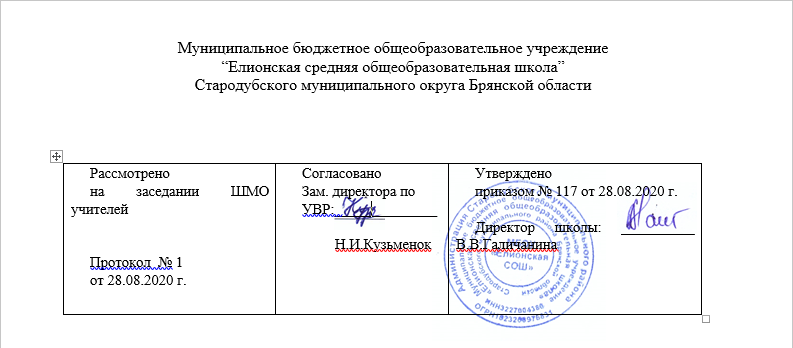 Рабочая программапо математике на базовом уровнедля 10 класса Составила: учитель математики  Т. А. Ковалева2020Пояснительная запискаРабочая  программа по математике (базовый уровень) составлена на основе:	- федерального компонента Государственного образовательного стандарта среднего (полного) общего образования по математике (алгебра и начала математического анализа) на базовом уровне;Программы общеобразовательных учреждений.Алгебра и начала анализа 10-11  классы  /автор - составитель Т.А.Бурмистрова, 2-е издание М.:  «Просвещение», 2009/Программы общеобразовательных учреждений. Геометрия.  10-11  классы  /автор - составитель Т.А.Бурмистрова, 2-е издание М.:  «Просвещение», 2009/Реализация рабочей программы осуществляется с использованием учебно-методического комплекта:Атанасян Л.С. Геометрия: учебник для 10-11 класса общеобразовательных учреждений/ Л.С. Атанасян, В.Ф. Бутузов, С.Б. Кадомцев и др. – М.: Просвещение, 2010.Атанасян Л.С.Изучение геометрии в 10-11  классах: методические рекомендации для учителя Л.С. Атанасян, В.Ф. Бутузов, С.Б. Кадомцев и др. – М.: Просвещение, 2003.Алгебра и начала  анализа: учебник для   10-11кл. общеобразовательных учреждений /  А.Н. Колмогоров, А.М. Абрамов, Ю.П. Дудницын и др.; под ред. А.Н. Колмогорова. – М.:  Просвещение,2010гДидактические материалы по алгебре и  началам анализа для 10 класса/ Б.И. Ивлев, С.М. Саакян, С.И. Шварцбурд. – М.: Просвещение, 2003гАлгебра и начала анализа в 9-10 классах: пособие для учителя/ Л.О. Денищева, Ю.П. Дудницин, Б.М. Ивлев и др. – М.: Просвещение , 1988.                  Место предмета в федеральном базисном учебном планеСогласно федеральному базисному учебному плану для общеобразовательных учреждений Российской федерации для обязательного изучения математики на этапе основного общего образования отводится 175ч из расчета 5 часов в неделю. При этом предполагается построение курса в форме последовательности тематических блоков с чередованием материала по алгебре, анализу, дискретной математике, геометрии.Контрольных работ – 11.Количество часов в I триместре:             53     ч.                во II триместре:           56   ч.                в III триместре:           66   ч.                                     Программа выполняет две функции.Информационно – методическая  функция позволяет всем участникам образовательного процесса получить представление о целях, содержании, общей стратегии обучения, воспитания и развития учащихся средствами данного учебного предмета.	Организационно – планирующая функция предусматривает выделение этапов обучения, структурирование учебного материала, определение его количественных и качественных характеристик на каждом этапе обучения, в том числе для содержательного накопления промежуточной аттестации учащихся.Общая характеристика учебного предмета 	При изучении курса математики на базовом уровне продолжаются и получают развитие содержательные линии: «Алгебра», «Функции», «Уравнения и неравенства», «Геометрия», «Элементы комбинаторики, статистики и теории вероятностей», вводится линия «Начала математического анализа».	В рамках указанных содержательных линий решаются следующие задачи:систематизация знаний о числах; изучение новых видов числовых выражений и формул; совершенствование практических навыков и вычислительной культуры, расширение и совершенствование алгебраического аппарата, сформированного в основной школе, и его применение к решению математических и нематематических задач;расширение и систематизация общих сведений о функциях, пополнение класса изучаемых функций, иллюстрация широты применения функций для описания и изучения реальных зависимостей;изучение свойств пространственных тел, формирование умения применять полученные знания для решения практических задач;развитие представлений о вероятностно-статистических закономерностях в окружающем мире, совершенствование интеллектуальных и речевых умений путём обогащения математического языка, развития логического мышления;знакомство с основными идеями и методами математического анализа.	ЦелиИзучение математики на базовом уровне среднего (полного) общего образования направлено на достижение следующих целей:формирование представлений о математике как универсальном языке науки, средстве моделирования явлений и процессов, об идеях и методах математики; развитие логического мышления, пространственного воображения, алгоритмической культуры, критичности мышления на уровне, необходимом для будущей профессиональной деятельности, а также последующего обучения в высшей школе;овладение математическими знаниями и умениями, необходимыми в повседневной жизни, для изучения школьных естественнонаучных дисциплин на базовом уровне, для получения образования в областях, не требующих углубленной математической подготовки;воспитание средствами математики культуры личности, понимания значимости математики для научно-технического прогресса, отношения к математике как к части общечеловеческой культуры через знакомство с историей развития математики, эволюцией математических идей, понимания значимости математики для общественного прогресса.	ОБЩЕУЧЕБНЫЕ УМЕНИЯ, НАВЫКИ И СПОСОБЫ ДЕЯТЕЛЬНОСТИВ ходе освоения содержания математического  образования учащиеся овладевают разнообразными способами деятельности, приобретают и совершенствуют опыт:построения и исследования математических моделей для описания и решения прикладных задач, задач из смежных дисциплин;выполнения и самостоятельного составления алгоритмических предписаний и инструкций на математическом материале; выполнения расчетов практического характера; использование математических формул и самостоятельного составления формул на основе обобщения частных случаев и эксперимента;самостоятельной работы с источниками информации, обобщения и систематизации полученной информации, интегрирования её в личный опыт;проведение доказательных рассуждений, логического обоснования выводов, различение доказанных и недоказанных утверждений, аргументированных и эмоционально убедительных суждений;самостоятельной и коллективной деятельности, включения своих результатов в результаты работы группы, соотнесение своего мнения с мнением других участников учебного коллектива и мнением авторитетных источников. Решать следующие жизненно – практические задачи:- самостоятельно приобретать и применять  знания в различных ситуациях;- работать в группах;- аргументировать и отстаивать свою точку зрения;- уметь слушать других, извлекать учебную информацию на основе сопоставительного анализа объектов;- пользоваться предметным указателем. ОСНОВНОЕ  СОДЕРЖАНИЕ                                              АЛГЕБРА  10 класс1.Тригонометрические функции любого угла. Основные тригонометрические функции(15ч)Определение синуса, косинуса, тангенса, котангенса. Свойства синуса, косинуса, тангенса, котангенса. Радианная мера угла. Соотношения между тригонометрическими функциями одного и того же угла. Применение основных тригонометрических формул к преобразованию выражений. Формулы приведения. Основная цель - расширить и закрепить знания и умения, связанные с тождественными преобразованиями тригонометрических выражений.Изучение темы начинается с вводного повторения, в ходе которого напоминаются основные формулы тригонометрии и выводятся некоторые новые формулы.От учащихся не требуется точного запоминания этих формул. Предполагается возможность использования справочных материалов: учебника, таблиц, справочников.Формулы сложения и их следствия.(7 ч)Формулы сложения. Формулы двойного угла. Формулы суммы и разности тригонометрических функций. Синус, косинус, тангенс, котангенс (повторение). Тригонометрические функции и их графики. Основная цель - расширить и закрепить знания и умения, связанные с тождественными преобразованиями тригонометрических выражений; Изучение темы начинается с вводного повторения, в ходе которого напоминаются основные формулы тригонометрии и выводятся некоторые новые формулы.От учащихся не требуется точного запоминания этих формул. Предполагается возможность использования справочных материалов: учебника, таблиц, справочников.Особое внимание следует уделить работе с единичной окружностью. Она становится основой для определения синуса и косинуса числового аргумента и используется далее для вывода свойств тригонометрических функций и решения тригонометрических уравнений.Систематизируются сведения о функциях и графиках, вводятся новые понятия, связанные с исследованием функций и общая схема исследования функций. В соответствии с этой общей схемой проводится исследование функций синус, косинус, тангенс и строятся их графики.Аксиомы стереометрии и их следствия (4 ч)Предмет стереометрии. Аксиомы стереометрии. Некоторые следствия аксиом. Решение задач на применение аксиом стереометрии и их следствийФункции и графики (13 ч)Функции и их графики. Чётные и нечётные функции.Периодичность тригонометрических функций. Возрастание и убывание функций.Исследование функций. Свойства тригонометрических функций. Гармонические колебания.Основная цель - изучить свойства тригонометрических функций и познакомить учащихся с их графикамиПараллельность прямых и плоскостей        (15 ч) Параллельные прямые в пространстве. Параллельность трёх прямых. Параллельность прямой и плоскости. Скрещивающиеся прямые. Углы с сонаправленными сторонами. Угол между прямыми.Параллельные плоскости. Свойства параллельных плоскостей. Тетраэдр. Параллелепипед. Задачи на построение сечений.Решение тригонометрических уравнений (13ч)Арксинус, арккосинус, арктангенс. Решение простейших тригонометрических уравнений. Решение простейших тригонометрических неравенств. Примеры решения тригонометрических уравнений. Примеры решения тригонометрических уравнений. Основная цель – сформировать умения решать простейшие тригонометрические уравнения и познакомить с некоторыми приемами решения тригонометрических уравнений.Решение простейших тригонометрических уравнений основывается на изученных свойствах тригонометрических функций. При этом целесообразно широко использовать графические иллюстрации с помощью  единичной окружности. Отдельного внимания заслуживают уравнения вида:sinх=1, cosх =1  и т.п.Отработка каких – либо специальных приемов  решения более сложных тригонометрических уравнений не предусматривается. Достаточно рассмотреть отдельные приемы решения таких уравнений, подчеркивая общую идею решения: приведение уравнений к виду, содержащему лишь одну тригонометрическую функцию одного и того же аргумента, с последующей заменой.Материал, касающийся тригонометрических неравенств и систем уравнений, не является обязательным.Как и в предыдущей теме предполагается возможность использования справочных материалов.   7.   Перпендикулярность прямых и плоскостей          (18 ч)Перпендикулярные прямые в пространстве. Признак перпендикулярности прямой и плоскости. Расстояние от точки до плоскости. Теорема о трёх перпендикулярах. Угол между прямой и плоскостью.Двугранный угол. Признак перпендикулярности двух плоскостей. Прямоугольный параллелепипед. Производная(14ч)Приращение функции. Понятие производной. Понятие о непрерывности функции и предельном переходе. Правила вычисления производных. Формула производной сложной функции. Производные тригонометрических функций. Основная цель – ввести понятие производной, научить находить производные в случаях, не требующие трудоемких выкладок.При введении понятия производной и изучении ее свойств следует опираться на наглядно-интуитивные представления учащихся о приближении значений функции к некоторому числу, о приближении участка кривой к прямой линии и т.п.Формирование понятия предела функции, а также умение воспроизводить доказательства каких- либо  теорем в данном разделе не предусматриваются. В качестве примера вывода правил нахождения производных в классе рассматривается только теорема о производной суммы,  все остальные теоремы раздела принимаются без доказательств. Важно отработать достаточно свободное умение применять эти теоремы в несложных случаях.В ходе решения задач на применение формулы сложной функции можно ограничиться случаемf(kx + b): именно этот случай необходим далее.Многогранники(11 ч)Понятие многогранника. Призма. Пирамида. Правильная пирамида. Усечённая пирамида. Многогранные углы. Симметрия в пространстве. Понятие правильного многогранника. Элементы симметрии правильных многогранников.Применение непрерывности и производной (9ч)Применение непрерывности. Касательная к графику функции. Приближенные вычисления. Производная в физике и в технике. Применение производной к исследованию функции (15  ч)Признак возрастания (убывания) функции. Критические точки функции, максимумы и минимумыПримеры применения производной к исследованию функции. Наибольшее и наименьшее значение функции.Основная цель – ознакомить с простейшими методами дифференциального исчисления и выработать умение применять их для исследования функций и построения графиков.Опора на геометрический и механический смысл производной делает интуитивно ясными критерии возрастания и убывания функций, признаки максимум и минимума.Основное внимание должно быть уделено разнообразным задачам, связанным с использованием производной для исследования функций. Остальной материал (применение производной к приближенным вычислениям , производная в физике и технике) дается в ознакомительном плане.Учебно – тематический планТРЕБОВАНИЯ К УРОВНЮ
ПОДГОТОВКИ ВЫПУСКНИКОВВ результате изучения математики на базовом уровне ученик должензнать/пониматьзначение математической науки для решения задач, возникающих в теории и практике; широту и в то же время ограниченность применения математических методов к анализу и исследованию процессов и явлений в природе и обществе;значение практики и вопросов, возникающих в самой математике для формирования и развития математической науки; историю развития понятия числа, создания математического анализа, возникновения и развития геометрии;универсальный характер законов логики математических рассуждений, их применимость во всех областях человеческой деятельности;вероятностный характер различных процессов окружающего мира;Алгебрауметьвыполнять арифметические действия, сочетая устные и письменные приемы, применение вычислительных устройств; находить значения корня натуральной степени, степени с рациональным показателем, логарифма, используя при необходимости вычислительные устройства; пользоваться оценкой и прикидкой при практических расчетах;проводить по известным формулам и правилам преобразования буквенных выражений, включающих степени, радикалы, логарифмы и тригонометрические функции;вычислять значения числовых и буквенных выражений, осуществляя необходимые подстановки и преобразования;использовать приобретенные знания и умения в практической деятельности и повседневной жизни для:практических расчетов по формулам, включая формулы, содержащие степени, радикалы, логарифмы и тригонометрические функции, используя при необходимости справочные материалы и простейшие вычислительные устройства;Функции и графикиуметьопределять значение функции по значению аргумента при различных способах задания функции; строить графики изученных функций;описывать по графику и в простейших случаях по формуле поведение и свойства функций, находить по графику функции наибольшие и наименьшие значения;решать уравнения, простейшие системы уравнений, используя свойства функций и их графиков;использовать приобретенные знания и умения в практической деятельности и повседневной жизни для:описания с помощью функций различных зависимостей, представления их графически, интерпретации графиков;Начала математического анализауметьвычислять производные и первообразные элементарных функций, используя справочные материалы; исследовать в простейших случаях функции на монотонность, находить наибольшие и наименьшие значения функций, строить графики многочленов и простейших рациональных функций с использованием аппарата математического анализа;вычислять в простейших случаях площади с использованием первообразной; использовать приобретенные знания и умения в практической деятельности и повседневной жизни для:решения прикладных задач, в том числе социально-экономических и физических, на наибольшие и наименьшие значения, на нахождение скорости и ускорения;Уравнения и неравенствауметьрешать рациональные, показательные и логарифмические уравнения и неравенства, простейшие иррациональные и тригонометрические уравнения, их системы;составлять уравнения и неравенства по условию задачи;использовать для приближенного решения уравнений и неравенств графический метод;изображать на координатной плоскости множества решений простейших уравнений и их систем;использовать приобретенные знания и умения в практической деятельности и повседневной жизни для:построения и исследования простейших математических моделей;Элементы комбинаторики, статистики и теории вероятностейуметьрешать простейшие комбинаторные задачи методом перебора, а также с использованием известных формул;вычислять в простейших случаях вероятности событий на основе подсчета числа исходов;использовать приобретенные знания и умения в практической деятельности и повседневной жизни для:анализа реальных числовых данных, представленных в виде диаграмм, графиков;анализа информации статистического характера;Геометрияуметьраспознавать на чертежах и моделях пространственные формы; соотносить трехмерные объекты с их описаниями, изображениями;описывать взаимное расположение прямых и плоскостей в пространстве, аргументировать свои суждения об этом расположении;анализировать в простейших случаях взаимное расположение объектов в пространстве;изображать основные многогранники и круглые тела; выполнять чертежи по условиям задач;строить простейшие сечения куба, призмы, пирамиды; решать планиметрические и простейшие стереометрические задачи на нахождение геометрических величин (длин, углов, площадей, объемов);использовать при решении стереометрических задач планиметрические факты и методы;проводить доказательные рассуждения в ходе решения задач;использовать приобретенные знания и умения в практической деятельности и повседневной жизни для:исследования (моделирования) несложных практических ситуаций на основе изученных формул и свойств фигур;вычисления объемов и площадей поверхностей пространственных тел при решении практических задач, используя при необходимости справочники и вычислительные устройства.   Перечень литературы и средств обученияУчебники: Колмогоров А.Н. и др. Алгебра и начала анализа. Учебник для 10-11 классов общеобразовательных учреждений. М.: Просвещение, 2008.Атанасян Л. С. Геометрия 10-11. Учебник для  общеобразовательных учреждений. М.:Просвещение, 2012.Дидактические материалы:Ивлев Б.М. Дидактические материалы по алгебре и началам анализа для 10 класса– М.: Просвещение, 2010.Зив Б.Г. Дидактические материалы по геометрии для 10 класса– М.: Просвещение, 2010.Методические материалы:журнал «Математика в школе»газета «Математика», приложение к газете «Первое сентября»      Учебно-тренировочные материалы:Единый государственный экзамен: Математика:2012.Контр. измерит. матер./ Л.О.Денищева, Г.К.Безрукова, Е.М. Бойченко и др.; под. Ред. Г.С.Ковалевой - . М-во образования и науки Рос. Федерации. Федеральная служба по надзору в сфере образования и науки.М.: Просвещение, 2012.      Единый государственный экзамен: Математика: 2012. Контр. измерит. матер./      Л.О.Денищева, Е.М. Бойченко Ю.А.Глазков -  М.: Просвещение, 2012.Учебно-тренировачные материалы для подготовки к ЕГЭ. Математика / Денищева Л.О., Глазков Ю.А., Краснянская К.А. и др. – М.: Интеллект-Центр, 2012.Клово А.Г., Калашников В.Ю. и др. Пособие для подготовки к Единому государственному экзамену по математике, М. Центр тестирования МО РФ: 2013Лысенко Ф.Ф., Калашников В.Ю., Неймарк А.Б., Давыдов Б.Е. Математика. Подготовка к ЕГЭ, подготовка к вступительным экзаменам.- Ростов-на-Дону: Сфинск. 2013Математика. Контрольно-измерительные материалы единого государственного экзамена в 2013 г. М.: Центр тестирования Минобразования России, 2012Открытый банк задач Средства обученияhttp://school-collection.edu.ru/ – единая коллекция цифровых образовательных ресурсов.  www.ege.moipkro.ruwww.fipi.ruege.edu.ruwww.mioo.ruwww.1september.Календарно – тематическое планирование№ раздела/темыНаименование разделов и темКоличество часовКоличество часовКоличество часовКоличество часов№ раздела/темыНаименование разделов и темвсегоТеоретические занятияЛабораторные, практические занятия, экскурсии и др.Контрольные занятия1Тригонометрические функции любого угла. Основные тригонометрические функции15ч12Формулы сложения и их следствия13ч13Аксиомы стереометрии и их следствия44Функции и графики1315Параллельность прямых и плоскостей1516Решение тригонометрических уравнений1317Перпендикулярность прямых и плоскостей1828Производная1419Многогранники11110 Применение непрерывности и производной9111Применение производной к исследованию функции151№ п/пСодержание материалаДата по плануДата по плануДата по плануДата по плануДата по плануДата по фактуПримечаниеТригонометрические функции любого угла.Основные тригонометрические формулы. (15 ч)Тригонометрические функции любого угла.Основные тригонометрические формулы. (15 ч)Тригонометрические функции любого угла.Основные тригонометрические формулы. (15 ч)Тригонометрические функции любого угла.Основные тригонометрические формулы. (15 ч)Тригонометрические функции любого угла.Основные тригонометрические формулы. (15 ч)Тригонометрические функции любого угла.Основные тригонометрические формулы. (15 ч)Тригонометрические функции любого угла.Основные тригонометрические формулы. (15 ч)1Определение синуса, косинуса, тангенса и котангенса2Определение синуса, косинуса, тангенса и котангенса3Свойства синуса, косинуса, тангенса и котангенса4Свойства синуса, косинуса, тангенса и котангенса5Радианная мера угла. 6Радианная мера угла. 7Соотношение между тригонометрическими функциями одного и того же аргумента8Соотношение между тригонометрическими функциями одного и того же аргумента9Применение основных тригонометрических формул к преобразованию выражений10Применение основных тригонометрических формул к преобразованию выражений11Применение основных тригонометрических формул к преобразованию выражений12Применение основных тригонометрических формул к преобразованию выражений13Формулы приведения14Формулы приведения15Контрольная работа №1.Основные тригонометрические формулы. Формулы сложения и их следствия.(13ч)Формулы сложения и их следствия.(13ч)Формулы сложения и их следствия.(13ч)Формулы сложения и их следствия.(13ч)Формулы сложения и их следствия.(13ч)Формулы сложения и их следствия.(13ч)Формулы сложения и их следствия.(13ч)16Формулы сложения17Формулы сложения18Формулы двойного угла19Формулы двойного угла20Формулы суммы и разности тригонометрических  функций21Формулы суммы и разности тригонометрических  функций22Формулы суммы и разности тригонометрических  функций23Синус, косинус, тангенс и котангенс (повторение)24Тригонометрические функции и их графики25Тригонометрические функции и их графики26Тригонометрические функции и их графики27Тригонометрические функции и их графики28Контрольная работа №2Основные тригонометрические формулыАксиомы стереометрии и их следствия (4 ч)Аксиомы стереометрии и их следствия (4 ч)Аксиомы стереометрии и их следствия (4 ч)Аксиомы стереометрии и их следствия (4 ч)Аксиомы стереометрии и их следствия (4 ч)Аксиомы стереометрии и их следствия (4 ч)Аксиомы стереометрии и их следствия (4 ч)Аксиомы стереометрии и их следствия (4 ч)Аксиомы стереометрии и их следствия (4 ч)29Предмет стереометрии. Аксиомы стереометрии30Некоторые следствия аксиом31Решение задач на применение аксиом стереометрии и их следствий32Решение задач на применение аксиом стереометрии и их следствийФункции и графики (13ч)Функции и графики (13ч)Функции и графики (13ч)Функции и графики (13ч)Функции и графики (13ч)Функции и графики (13ч)Функции и графики (13ч)33Функции и их графики34Функции и их графики35Чётные и нечётные функции.Периодичность тригонометрических функций36Чётные и нечётные функции.Периодичность тригонометрических функций37Возрастание и убывание функций38Возрастание и убывание функций39Исследование функций40Исследование функций41Исследование функций42Исследование функций43Свойства тригонометрических функций. Гармонические колебания44Свойства тригонометрических функций. Гармонические колебания45Контрольная работа №3Функции и графикиПараллельность прямых и плоскостей        (15 ч) Параллельность прямых и плоскостей        (15 ч) Параллельность прямых и плоскостей        (15 ч) Параллельность прямых и плоскостей        (15 ч) Параллельность прямых и плоскостей        (15 ч) Параллельность прямых и плоскостей        (15 ч) Параллельность прямых и плоскостей        (15 ч) 46Параллельные прямые в пространствеПараллельность трёх прямых47Параллельность прямой и плоскости48Решение задач по теме «Параллельность прямой и плоскости»49Решение задач по теме «Параллельность прямой и плоскости»50Скрещивающиеся прямые51Углы с сонаправленными сторонами.Угол между прямыми52Решение задач по теме «Прямые в пространстве»53Решение задач по теме «Прямые в пространстве»54Решение задач по теме «Прямые в пространстве»55Параллельные плоскости. Свойства параллельных плоскостей56Параллельные плоскости. Свойства параллельных плоскостей57Тетраэдр. Параллелепипед. Задачи на построение сечений58Тетраэдр. Параллелепипед. Задачи на построение сечений59Тетраэдр. Параллелепипед. Задачи на построение сечений60Контрольная работа № 4Параллельность в пространстве.Решение тригонометрических уравнений(13 ч)Решение тригонометрических уравнений(13 ч)Решение тригонометрических уравнений(13 ч)Решение тригонометрических уравнений(13 ч)Решение тригонометрических уравнений(13 ч)Решение тригонометрических уравнений(13 ч)Решение тригонометрических уравнений(13 ч)Решение тригонометрических уравнений(13 ч)Решение тригонометрических уравнений(13 ч)61Арксинус, арккосинус и арктангенс62Арксинус, арккосинус и арктангенс63Решение простейших тригонометрических уравнений64Решение простейших тригонометрических уравнений65Решение простейших тригонометрических уравнений66,67Решение простейших тригонометрических неравенств68 Примеры решения тригонометрических уравнений69 Примеры решения тригонометрических уравнений70 Примеры решения тригонометрических уравнений71 Примеры решения тригонометрических уравнений72 Примеры решения тригонометрических уравнений73Контрольная работа №5Решение тригонометрических уравнений и неравенств. Перпендикулярность прямых и плоскостей          (18 ч)Перпендикулярность прямых и плоскостей          (18 ч)Перпендикулярность прямых и плоскостей          (18 ч)Перпендикулярность прямых и плоскостей          (18 ч)Перпендикулярность прямых и плоскостей          (18 ч)74Перпендикулярные прямые в пространстве75Признак перпендикулярности прямой и плоскости76Признак перпендикулярности прямой и плоскости77Решение задач по теме «Перпендикулярность прямой и плоскости»78Решение задач по теме «Перпендикулярность прямой и плоскости»79Решение задач по теме «Перпендикулярность прямой и плоскости»80Расстояние от точки до плоскости. Теорема о трёх перпендикулярах81Угол между прямой и плоскостью82Решение задач по теме «Теорема о трёх перпендикулярах»83Решение задач по теме «Теорема о трёх перпендикулярах»84Контрольная работа № 6Перпендикулярные прямые в пространстве86Двугранный угол. Признак перпендикулярности двух плоскостей87Двугранный угол. Признак перпендикулярности двух плоскостей88Прямоугольный параллелепипед89Прямоугольный параллелепипед90Решение задач по теме «Перпендикулярность плоскостей»91Решение задач по теме «Перпендикулярность плоскостей»92Контрольная работа №7Перпендикулярность прямых и плоскостей. Производная (14 ч)Производная (14 ч)Производная (14 ч)Производная (14 ч)93Приращение функции94Приращение функции95Понятие производной96Понятие о непрерывности функции и предельном переходе97Понятие о непрерывности функции и предельном переходе98Правила вычисления производных99Правила вычисления производных100Правила вычисления производных101Правила вычисления производных102Формула производной сложной функции103Производные тригонометрических функций104Производные тригонометрических функций105Производные тригонометрических функций106Контрольная работа №8Производная.Многогранники(11 ч)Многогранники(11 ч)Многогранники(11 ч)Многогранники(11 ч)107Понятие многогранника. Призма108Понятие многогранника. Призма109Понятие многогранника. Призма110Пирамида111Правильная пирамида112Правильная пирамида113Усечённая пирамида. Многогранные углы114Усечённая пирамида. Многогранные углы115Усечённая пирамида. Многогранные углы116Симметрия в пространстве. Понятие правильного многогранника. Элементы симметрии правильных многогранников117Контрольная работа №9МногогранникиПрименение непрерывности и производной (9 ч)Применение непрерывности и производной (9 ч)Применение непрерывности и производной (9 ч)Применение непрерывности и производной (9 ч)118Применение непрерывности119Применение непрерывности120Применение непрерывности121Касательная к графику функции. 122Касательная к графику функции. 123Касательная к графику функции. 124Приближенные вычисления125Производная в физике и в технике.126Производная в физике и в технике.Применение производной к исследованию функции (15 ч)Применение производной к исследованию функции (15 ч)Применение производной к исследованию функции (15 ч)Применение производной к исследованию функции (15 ч)127Признак возрастания (убывания) функции128Признак возрастания (убывания) функции129Признак возрастания (убывания) функции130Признак возрастания (убывания) функции131Критические точки функции, максимумы и минимумы132Критические точки функции, максимумы и минимумы133Критические точки функции, максимумы и минимумы134Примеры применения производной к исследованию функции135Примеры применения производной к исследованию функции136Примеры применения производной к исследованию функции137Наибольшее и наименьшее значение функции138Наибольшее и наименьшее значение функции139Наибольшее и наименьшее значение функции140Контрольная работа №11Применение производной